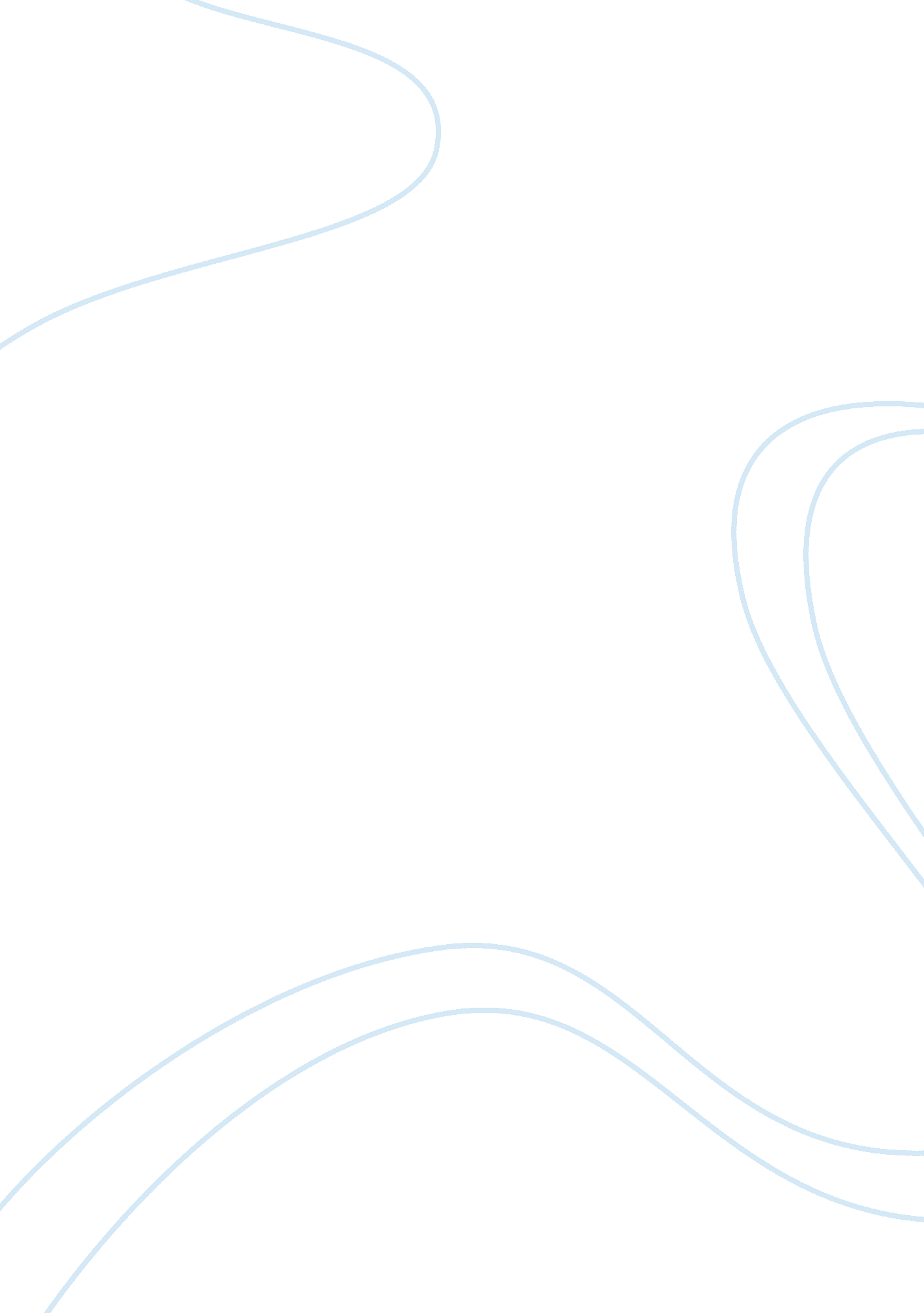 Management of transient ischaemic attacks health and social care essayBusiness, Management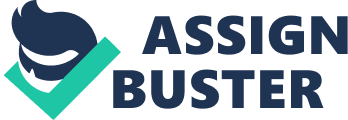 The NICE guidelines and the National Stroke Strategy ( 2008 ) emphasises the importance of measuring all patients with a suspected TIA within a hebdomad and all high hazard patients within 24 hours. This is to enable originating appropriate direction. This includes life manner steps such as weight decrease, smokingsurcease, cutting back on intoxicant etc. in add-on to turn toing hazard factors for shot. Suitable patients are referred for surgical intercession. This systematic reappraisal will look at all these issues and expression at the grounds for medical and surgical intercessions and the timing of the surgery, the type of surgery etc. Around 15, 000 people per twelvemonth have a suspected TIA but presently merely 35 % of people are investigated and managed in a timely manner. There is a 20 % hazard of shot within the first 4 hebdomads after shot. Investigating and handling bad patients with TIA within 24 hours could bring forth an 80 % decrease in the figure of people who go on to hold a full shot. The hazard of shot after a TIA is approximately 12 % in the first twelvemonth and so about 7 % per twelvemonth thenceforth. There is a high hazard of shot in the seven yearss after TIA, perchance every bit high as 10 % . The hazard of shot, bosom onslaught or vascular decease is about 10 % a twelvemonth. This is approximately seven times the hazard in the background population. [ From thee Stroke Website ] Purposes The intent of this reappraisal is to discourse the rapid appraisal and early direction aimed at cut downing ischemic encephalon harm, and in the instance of TIAs, forestalling subsequent shot. This will be achieved by utilizing the most recent and up-to-date grounds from the literature. Introduction A transeunt ischemic onslaught ( TIA ) is defined as an acute loss of focal encephalon or monocular map with symptoms enduring less than 24 hours and which is thought to be caused by unequal cerebral or optic blood supply as a consequence of arterial thrombosis, low flow or intercalation associated with arterial, cardiac or hematologic disease. [ Hatano 1976 - Page 1 G. Book ] . More late in 2002, Albers et Als proposed a revised definition for TIA, adding that there is no grounds of acute infarction on encephalon imagination. Infracted tissue is non ever obvious on imagination and so this definition has non yet been widely adopted. Stroke is the 3rd most common cause of mortality in the developed universe and there are a figure of preventable causes. Over the past 30 old ages, the direction of shot has changed at a phenomenal rate. New probes help direct patient choice for specific therapies and may well increase the opportunity of a successful curative result. Specialists have seen a broad scope of therapies introduced for the direction of TIAs and acute ischemic shot. These progresss have led to a theoretical account displacement in intervention, which is apparent in the protective direction of shot victims today. Methods For us to understand the clinical direction of TIAs and shots, to be after clinical services or to plan randomised controlled tests, and to mensurate the overall impact of interventions, it is of import to understand the epidemiology of TIAs and shots. Each twelvemonth at that place are about one million shots in Europe. [ Sudlow and Warlow - Pg 3 G. Book ] . Approximately 25 % of work forces and 20 % of adult females can anticipate to hold a shot if they live to be 85 old ages old and shot is the 2nd most common cause of decease worldwide. [ Murray and Lopez 1996 - Pg 3 G. Book ] . Mortality information underestimates the true load of shot since in contrast to coronary bosom disease and malignant neoplastic disease, the major load of shot is chronic disablement instead than decease [ Wolfe page 4 g. book ] . Strokes cause 23 % of healthy old ages lost and about 50 % of old ages of life lived with disablement in Europe. Stroke causes many secondary unwellness such as ; dementedness, depression, epilepsy, falls and breaks. In the UK the costs of shot are estimated to be about twice those of coronary bosom disease, accounting for about 6 % of entire NHS outgo. [ Rothwell 2001 - Pg4 G. Book ] . In add-on to shots, TIAs are besides common, and it is estimated that 54, 000 TIAs occur yearly in England. Rothwell and Warlow estimate that about 20 % of shots are preceded by a TIA. MRI of patients who have suffered a TIA lasting longer than an hr shows that over 50 % have seeable countries of infarction. Technically they have non suffered a 'stroke ' but a intellectual infarction. This emphasizes that TIA and shot are a continuum. The epidemiology of TIA is a batch more ambitious than that of shots since patients with TIAs are more heterogenous and present to a assortment of different clinical services, if they present to medical attending at all. Furthermore, dependable diagnosing of TIA requires early and adept clinical appraisal, as there is nodiagnostictrial for TIA, doing epidemiological surveies really labour intensive and expensive. Aetiology and Clinical Presentation The causes of TIAs are the same as the causes of shot, with the caution that the huge bulk of TIAs appear to be caused by ischemia instead than haemmorhage. In a TIA it is of import to find the site of the cerebrovascular lesion since this narrows down the likely implicit in aetiology and enables appropriate aiming of probes. The differential diagnosing of TIA differs from that of shot due to the transeunt nature of its symptoms. Hints in the history and on scrutiny can direct the tester to the likely underlying cause, enabling specific intervention to commence and secondary bar. [ Pg 113 G. Book - first parity ] A diagnosing of TIA is supported by a sudden oncoming and definite 'focal ' symptoms, sudden oncoming and definite focal symptoms in the history and grounds of vascular disease on scrutiny [ manus et Al Pg 104 G. book ] . The symptoms of a TIA enable classification of onslaught by arterial district affected ; carotid in about 80 % or vertebrobasilar in 20 % . This has of import deductions for farther probe and secondary bar. There are no trials to corroborate a TIA, and the gilded criterion method of diagnosing remains a thorough clinical appraisal every bit shortly as possible after the event by an experient shotdoctor, although the coming of new imaging techniques, peculiarly diffusion weighted MRI has allowed the diagnosing to be made or excluded with more certainty in some patients. Probes and Imaging/Diagnosing techniques The function of imaging in TIA is to corroborate the diagnosing, confirm the vascular district affected ( where the lesion may be ) , and to place those people who would profit from carotid intercession. [ 1- pg 8 Imaging Guidelines ] . The chief modes for imaging the encephalon parenchyma are CT and MRI. These are progressively being used to measure the intellectual vasculature in TIAs. In TIAs and minor shots neuro-imaging is required to: Exclude stroke mimics Distinguish between haemorrhagic and ischaemic events Determine the Aetiology, eg: carotid stricture with lesions in multiple vascular districts Identify patients at high hazard of early recurrent shot, in order to aim suited intervention. Sensitivity and specificity of different imaging modes varies with the pre-test chance, the nature of the lesion, the hold from event to imagination, whilst expertness in imaging techniques besides varies greatly. Hence when doing determinations about imagination after TIA, the pick of imagination will depend on all these factors, every bit good as patient safety, tolerability and contraindications. For illustration see Table X, for the advantages and disadvantage of CT versus MRI in TIA and minor shot. [ Page 132 - G. Book ] . Non-Radiological Probes for TIA First-line probes include ; basic blood and urine trials at presentation. Table Ten shows the baseline non-imaging trials for TIAs and shots. Second-line probes must be chosen suitably since the likeliness of a relevant consequence depends on the choice of patients and farther probe will incur more cost. Cardiac jobs such as AF - echocardiogram may demo atrial thrombus, aneurism of the anterior wall of the left ventricle with mural thrombus, atrial myxoma or left side valve disease. Cardiac monitoring may demo paroxysmal AF. Doppler surveies of the carotid and vertebral arterias may demo contracting. This probe may be followed by Carotid angiography and Carotid endarterectomy if stricture is a least 70 % . It may be argued that full probe for CHD should be initiated, as the most common cause of decease after TIA is MI. Short-run forecast after TIA Recent research has shown that the hazard of shot instantly after TIA is considerable [ Giles and Rothwell 2007, pg 195 G. book ] . However, this poses a challenge to clinical services because it leaves many TIA sick persons at a hazard of a major shot in the short term. Predictive tools have been developed to place patients at high and low hazard in order to inform public instruction, assistance effectual triage to secondary attention and direct secondary preventative intervention. Datas from population-based surveies and tests suggest that 20 % of patients with shots have a preceding TIA. [ Rothwell and Warlow 2005 - Pg 195 G. Book ] . A recent systematic reappraisal identified 18 independent cohorts, all published since 2000, describing shot hazard in 10, 126 patients with TIA [ Giles and Rothwell 2007 - Pg 196 G. Book ] . 3. 1 % shot hazard at two years and 5. 2 % shot hazard at seven years. Recognition of Symptoms and delays to direction Pressing direction of patients with TIA depends upon the right acknowledgment of symptoms and appropriate action by patients and their fleet triage to specialist attention where probe and intervention are quickly initiated. Public consciousness and behavioral surveies are missing, nevertheless, one survey of cognition among the general populace indicated that 2. 3 % of a indiscriminately selected sample of people in the USA have been told by a doctor that they had a TIA, based on self-report in a telephone study conducted in 2003 [ Johnston et al - Pg 239 G. Book ] . However an extra 3. 2 % of respondents recalled symptoms consistent with TIA but had non sought medical attending at all and accordingly had non been diagnosed by a physician. Of those with 'diagnosed ' TIA, merely 64 % had seen a physician within 24 hours of the event. Merely 8. 2 % right related the definition of TIA, and 8. 6 % were able to place a typical symptom. This suggests that frequent public instruction is required non merely on the nature of a TIA but besides what to make in the event of one. Recognition Tools Several tools have been devised to help the right acknowledgment of shot and TIA symptoms. In the pre-hospital scene, FAST, LAPPS and CPSS have been designed for usage by exigency services to guarantee rapid conveyance of patients to specialist attention. In the exigency puting ROSIER mark has been designed to help exigency doctors in diagnosing. The chief purpose of these tools has been to increase the Numberss of patients showing to hospital within three hours and, therefore, addition eligibility interventions. However due to the increasing accent on rapid direction for minor shot and TIA, their usage in informing public instruction and right diagnosing of minor shot and TIA is likely to go more widespread. The ABCD system was so developed to foretell the early hazard of shot following a TIA, and one of its chief utilizations has been in triage betweenprimary and secondaryattention. [ Rothwell et all 2005 - pg 241 G. book ] . Discussion of the Management of TIAs - Critical Reviewing Although the acute intervention of major shot, TIA and minor shot have many common elements, there are of import differences. In the acute intervention of TIA, the purpose is secondary bar of a disenabling shot, which might follow in the immediate hours and years after the initial event, as opposed to reversal of any neurological shortage caused by the shot itself. To cut down the hold in intervention, improved public instruction and improved triage to secondary attention and coordinated patient direction in specialist units are critical facets of intervention in TIAs. However there is a greater focal point on pressing, effectual secondary bar for TIA and minor shot. Although the construct of TIA arose in the 1950s and interventions for it were proven effectual, it was non until 2007 that the first studies were published on the feasibleness and effectivity of pressing appraisal and intervention of TIA in specialist units . Lifestyle Alteration All tobacco users, including those with a history of shot or TIA, should be advised to halt, and intercessions such as guidance, nicotine replacing should be used if needed to assist them accomplish this. [ 257-263 ] . Avoiding extra intoxicant is reasonable and everyone including those who have suffered from a TIA or shot, should avoid heavy imbibing. Although a twosome of units of intoxicant per twenty-four hours may protect against future vascular events. Reducing dietetic salt intake reduces BP, peculiarly in the aged with high BP, possibly ensuing in long term decrease in vascular events. It may besides assist those on antihypertensive medicine to halt their intervention without a rise in BP. It is advisable for old TIA or stroke sick persons to cut down consumption of concentrated fat, since it produces moderate decrease in cholesterin degrees, which are associated with little decreases in vascular events. [ 279-281 ] . Corpulent persons should be encouraged to lose weight utilizing dietetic or if necessary pharmacoligcal or surgical intercessions. All patients should have general advice about a healthy diet, low in concentrated fats, with plentifulness of fish, fruit, fiber and veggies. These intercessions have good effects on vascular hazard factors and seem likely to bring forth little decreases in vascular results despite there being no clear grounds that they do. The Medical Management - Secondary Prevention Numerous interventions have been shown to forestall shot in the long term after a TIA, including antiplatelet agents such as acetylsalicylic acid, clopidogrel, and the combination of low-dose acetylsalicylic acid and extended release dipyridamole [ CAPRIE 1996 - pg241 GB ] ; blood force per unit area take downing drugs [ PROGRESS 2001 ] ; statins [ Amarence et Al 2006 ] ; anticoagulation for atrial fibrillation [ European atrial sibrillation test survey group 1993 ] ; and endarterectomy for diagnostic carotid arteria stricture & gt ; or equal to 50 % [ Rothwell 2003-04 ] . If the effects of all these interventions are independent, combined usage of all these intercessions in the appropriate patients would be predicted to cut down hazard of recurrent shot by 80-90 % [ Hackam and Spence 2007 Pg241 GB ] . However tests of intervention in acute shot suggest that the benefits of several of these intercessions are even greater in the acute stage, until late there has merely been few dependable informations on the benefits of ague intervention after TIA. NICE guidelines suggest that appraisal and probe should be completed within one hebdomad of a TIA. [ Wolfe 1999, Johnston 2006, NICE 2008 - pg 242 GB ] . Rapid intervention of TIA can forestall up to 80 % of recurrent shots. [ Rothewell Pg 285 GB ] . There is considerable grounds associating to the effectivity of assorted interventions to cut down the hazards of vascular events after TIA and shot. Variation in intervention worldwide Unsurprisingly there is considerable international fluctuation in how patients with suspected TIA are treated in the acute stage, possibly due to the historical deficiency of grounds. For case, Gallic and Germanhealthcare systems provide immediate exigency inmate attention and the average infirmary stay is about seven yearss [ albucher ] , whilst other systems ( such as Canada ) provide non-emergency outpatient clinic appraisal [ Johnston and Smith 1999, Goldstein 2000 - pg 242 ] . For illustration a Canadian survey showed that in more than one tierce of the patients, antithrombotic therapy was non prescribed on discharge. In the UK, the standard agencies of appraisal and direction is a neurovascular outpatient clinic ( `` TIA Clinic '' ) [ Intercollegiate working party for Stroke 2004 - Page 242 ] . Antiplatelet Agents Several big controlled tests have now compared antithrombotic therapy ( antiplatelet or anticoagulant agents ) versus control in acute ischemic shot these have been big and have provided dependable grounds on safety or efficaciousness. Antiplatelet drugs such as acetylsalicylic acids can be effectual in the secondary bar of 'serious vascular events ' ( Stroke, MI, and Vascular decease ) [ 12 from the IST survey ] . If taken for a few old ages after a myocardial infarction, ischemic shot, or transeunt ischemic onslaught ( TIA ) , antiplatelet therapy typically avoids about 40 serious vascular events per 1000 patients treated. In acute ischemic shot there is significant thrombocyte activation, which can be inhibited by acetylsalicylic acid. Aspirin was by far the most widely studied antiplatelet drug in the ATT ( antithrombotics triallists coaction ) reappraisal. Among about 60, 000 high hazard patients, excepting those with acute ischemic shot, aspirin entirely reduced the odds of a serious vascular event by one one-fourth. Almost 10, 000 of these patients had a anterior TIA or ischemic shot. Aspirin significantly reduced the comparative odds of a serious vascular event by 17 % , matching to an absolute hazard decrease of 30 per 1000 over 3 old ages. Controversy has surrounded the most appropriate dosage of acetylsalicylic acid, clinicians have argued about doses runing from 30 milligrams to 1500 mg. Theoretical grounds suggest lower doses might in fact be more good than higher doses. After sing all the available grounds from direct and indirect comparings in bad patients, it seems sensible to reason that acetylsalicylic acid at a dosage of 75-150 mg day-to-day is every bit effectual as higher doses and is most appropriate for long-run secondary bar of serious vascular events to maximise benefits and to minimise inauspicious effects. Doses below 75 milligrams day-to-day may be as effectual, but this still remains rather unsure. Patients with TIA or acute shot, should be treated with acetylsalicylic acid every bit shortly as operable after encephalon imagination has excluded bleeding. Sandercock et al 2003 reviewed two really big randomised controlled test ( International Stroke Collaborative Group 1997 ( IST ) and Chinese Acute Stroke Trial Collaborative Group ( CAST ) which together randomised over 40, 000 patients. Sandercock clearly established that get downing aspirin therapy within the first 48 hours of acute ischemic shot avoids decease or disablement at six months for about 10 patients per 1000 patients treated. A farther 10 patients per 1, 000 treated will retrieve wholly. intracranial and extracranial bleeding are reported with aspirin therapy but this has low rates, and it is offset by the benefit of excess lives saved. In the IST, patients were allocated, in an unfastened factorial design, to intervention policies of: 300 milligrams aspirin daily, Lipo-Hepin, the combination, or to 'avoid both acetylsalicylic acids and Lipo-Hepin ' for 14 yearss. In the CAST, patients were allocated, in a double-blind design, to 1 month of 160mg aspirin day-to-day or fiting placebo [ Get references 156 and 157 from Chapter 12 -Big Book ] . There is no clear consensus about whether acetylsalicylic acid should be given before encephalon imagination. This is applicable in state of affairs where entree to imagination is delayed or where drugs could be administered by ambulance staff. There is besides no clear grounds that any peculiar dosage of acetylsalicylic acid is more effectual that others. However symptoms of aspirin toxicity are dose-related, so the smallest effectual dosage should be used. Initial dosage of 150-300mg per twenty-four hours is advised for the acute stage, followed by long-run intervention with 75-150mg per twenty-four hours. Patients intolerant to aspirin should be treated with clopidogrel or with dipryidamole, these newer agents are well more dearly-won than acetylsalicylic acids. Alternate Antiplatelet therapies/regimens Aspirin acts on merely one of a figure of tracts taking to platelet activation and so thrombosis. Antiplatelet drugs moving through different tracts might hence be more effectual than aspirin if given as options to, or combined with, acetylsalicylic acid. Several recent big tests have provided information about alternate antiplatelet regimens. Clopidogrel V acetylsalicylic acid: A systematic reappraisal of RCTs of a thienopyridine V acetylsalicylic acid in bad patients identified 10 relevant tests in 26, 865 patients. Aspirin was compared with clopidogrel in one test of 19, 185 patients with ischemic shot and with ticlopidine in the staying nine tests in a sum of 7, 633 patients, most of whom had a recent TIA or minor shot. Thienopyridines modestly and significantly reduced the odds of a serious vascular event compared with acetylsalicylic acid. [ 174 from chapter 16 BB ] . No important inauspicious effects were found in footings of bleeding. On the other manus the thienopyridines were associated with lower hazard of GI shed blooding. [ 174 ] . Few tests that have compared clopdogrel and ticlopidine have straight suggested better safety and tolerability with clopidogrel, doing it the theienopyridine of pick on safety evidences [ 183-185 BB ch 16 ] . In drumhead, clopidogrel is every bit effectual as acetylsalicylic acid and slightly perchance more so. The high cost of clopidogrel and the uncertainness of any extra benefit compared to aspirin do it unreasonable to propose that it should replace aspirin as the first pick antiplatelet drug for all patients at high vascular hazard. It is a sensible alternate antiplatelet drug for patients with a history of TIA or minor shot, who are truly allergic to aspirin. There is presently no grounds from RCTs to back up the usage of combination of clopidogrel plus acetylsalicylic acid to forestall vascular events in patients with TIAs. Antiplatelet therapy reduces the hazard of perennial vascular events after TIA. Most test informations concerns aspirin nevertheless, clopidogrel { CAPRIE Steering commission 1996 ) and drawn-out release dipyridamole ( Sivenius 1991 ) have besides been shown to be effectual in their ain mechanisms of action. Combination Antiplatelet therapy The combination of acetylsalicylic acid and dipyridamole is more effectual than aspirin alone [ Diener et Al 1996, Halkes et al 2006 ) . This combination shows a comparative decrease in the hazard of perennial shot of around 30 % compared with aspirin entirely. On the contrary, the combination of clopidogrel and acetylsalicylic acid was non superior to clopidogrel entirely in secondary bar after shot, TIA or other vascular disease in the MATCH and CHARISMA tests. [ Diener et al 2004, Bhatt et al 2007 ] . However there was no important tendency towards benefit from combination antiplatelet intervention in the MATCH test, there was besides a higher hazard of bleeding after 18 months in the combination therapy, which was non evident until 4 months into the test. Consequently, it is possible that draw a bead oning along with a short class of clopidogrel may be effectual in the ague stage after a TIA and minor shot. Antiplatelet agents: - prevent extension of arterial thrombus, prevent thrombocyte collection in microcirculation, prevent re-embolisation from embolic beginning, cut down release of eicosanoids and other neurotoxic agents. Aspirin: - inhibits COX-1, cut downing dislocation of arachadonic acid to thromboxane A2 and thrombocyte granule release. Clopidogrel and other thienopyridines: - encirclement of thrombocyte membrane ADP receptors, suppressing ADP-dependent thrombocyte activation and granule release. Dipyridamole: - Inhibition of phosphodiesterase, doing lift of intracellular thrombocyte cyclicAMP and a attendant decrease in Ca suppressions ; this thrombocyte activation and granule releases. Anticoagulation and patients with AF Immediate therapy with decoagulants such as LMWH, unfractionated Lipo-Hepin, and heparinoids in patients with acute ischemic shot is non associated with net short- or long-run benefit . These agents cut down the hazard of DVT and PE, but are associated with important hazard of intracranial bleeding, which is dose dependent. Patients in AF after a presumed TIA benefit from anticoagulation in the long-run to forestall a farther shot. However, the best clip to get down therapy after an ischemic shot is ill-defined as the hazard of bleeding is hard to foretell. [ IST - Donnell 2006 - pg 258 GB ] . Patients in AF who have a TIA should be given anticoagulation therapy if there are no contraindications [ European Atrial Fibrillation Trial Study Group 1993, 1995 ] . Recent surveies have shown that Coumadin is every bit safe as acetylsalicylic acid in aged patients with AF [ Rash et Al 2007, Mant et al 2007 ] . Patients with presumed cardioembolic TIA or stroke secondary to other causes should surely have antithrombotic therapy. Besides they may profit from anticoagulation in other cardiac fortunes, but at that place have been no randomised controlled tests in state of affairs other than non-valvular AF. Anticoagulation is non effectual in secondary bar of shot for patients in sinus beat. Warfarin intervention to a mark INR of 3-4. 5 was associated with important injury due to a big addition in major hemorrhage complications, particularly intracerebral bleeding, in patients with old TIA - in the Stroke Prevention in Reversible Ischaemia Trial ( SPIRIT ) [ Algra et al 1997 ] The subsequent Warfarin versus Aspirin in the Secondary Prevention of Stroke ( WARSS ) test of aspirin versus Coumadin for patient in fistula beat and without cardioembolic beginning or with more than 50 % CAS ( carotid artery stricture ) showed no extra benefit for Coumadin at a mark INR of 1. 4-2. 8 [ Redman and Allen 2002 ] . There has been uncertainness as to whether anticoagulation is preferred to antiplatelet intervention for the secondary bar of ischemia relate to intracranial coronary artery disease. A robust randomised dual unsighted test ( WASID - Warfarin-Aspirin Diagnostic Intracranial Disease ) test of Coumadin, to a mark INR of 2-3, versus acetylsalicylic acid to 1300 milligrams per twenty-four hours in patients with 50-99 % stricture of a major intracranial arteria showed no important benefit for Coumadin over aspirin [ Chimowitz et Al 2005 - pg 287 G. B ] . In fact, Coumadin was associated with increased rate of bleeding and other inauspicious events ; as a consequence the survey was stopped early. However patients having Coumadin were in the curative scope for merely 63 % of the clip. Curative INR appeared to be associated with a much reduced incidence of ischemic shot and cardiac events, proposing that anticoagulation may supply increased benefit over acetylsalicylic acid if curative INR can be maintained much more systematically. The FASTER randomised controlled pilot test, studied the benefit of clopidogrel versus placebo and Zocor versus placebo initiated within 24 hours of symptom onset in patients with TIA or minor shot, all were treated with aspirin [ Kennedy et Al 2007 - pg246 GB ] . The survey was stopped early owing tofailureto recruit patients, likely due to the increased usage of lipid-lowering medicines during the survey period. Blood Pressure and Lipid take downing agents There is some robust grounds from randomised tests to demo that blood force per unit area and cholesterin lowering are effectual for secondary bar of shot. The PROGRESS survey of perindopril and Lozal showed that BP decrease with an ACEi and diuretic get downing several hebdomads or months after TIA reduces the hazard of subsequent shot by about a 3rd. There is a positive correlativity between cholesterin and hazard of ischemic shot. Cholesterol take downing with lipid-lowering medicines reduces the hazard of shot in patients with old shot, coronary or peripheral vascular disease ordiabetes. The Heart Protection Study 2002 did non demo a decrease in hazard of perennial shot on lipid-lowering medicines [ Collins et Al 2004 - pg 288 ] , perchance because patients were at low hazard of shot return since the incident shots occurred on mean 4. 6 old ages before the survey oncoming. However the subsequent SPARCL test of Lipitor in patients who had had a shot or TIA within one to six months before survey entry showed a reduced overall shot hazard. However there was a important parallel addition in hazard of hemorrhagic shot had been found in the HPS in the 3280 patients with old shot or TIA [ Collins et Al 2004 pg 288 ] . Lipid-lowering medicines should non, hence, be used in patients with old intracerebral bleeding unless there is a strong indicant related to the hazard of ischemic events. Cholesterol-lowering drugs Meta-analyses found that larger decreases in LDL Cholesterol led to larger decreases in hazard of major vascular events and its constituent results, proposing that attachment to a statin regimen bring forthing a 1. 5mmol/L decrease in LDL cholesterin would take to a decrease of about one tierce in the comparative hazard of major vascular events. The full benefits of cholesterin take downing with a lipid-lowering medicine emerged over the 2-3 old ages of intervention and continued for each twelvemonth that intervention was continued thenceforth. HPS was the largest of the RCTs in this meta-analysis. It included over 20, 000 people. In a subsequent RCT, the SPARCL test, non included in the meta-anlysis, patients with a recent shot ( about all ischemic ) or TIA and no known coronary bosom disease were indiscriminately assigned to either atorvastatin 80 mg day-to-day or placebo for 5 old ages. The difference between HPS and SPARCL in the effects of of shot or TIA could be explained by opportunity, different intervention regimens, enlisting of patients earlier after their event in SPARCL, or a different balance between ischemic and hemorrhagic shot results. Both tests found similar comparative decreases of approximately 20 % in ischemic shot, and a 70 % or more increased relation hazard of hemorrhagic shot. Both tests found comparative decreases with a lipid-lowering medicine of approximately 20 % in major vascular events. [ See 119-120 ref from BB page 811 ] . There is really good grounds for routinely sing the usage of drawn-out lipid-lowering medicine intervention to take down cholesterl degrees in allpateints at high hazard of any type of major vascular event, including those with a anterior ischemic shot or TIA, and irrespective of the baseline cholesterin concentration. Treating 1000 people with a anterior ischemic shot or TIA for 5 old ages with a lipid-lowering medicine will take to the turning away of over 50 major vascular events. The grounds clearly suggests that cholesterin take downing with a lipid-lowering medicine should be considered in everybody with a history of an ischemic cerebrovascualr event. Lipid-lowering medicines are non recommended for those patients whose untreated cholesterin or LDL choleserol degrees are below 3. 5 mmol/L in cholesterin and below 2. 6 mmol/L in LDL choleseterol. It is besides non recommended to order a lipid-lowering medicine for patients with a history of intra intellectual bleeding ( ICH ) but no ischemic vascular events, since really few of these patients were included in the two chief RCTs. For those patients with a history of ICH who are besides considered to be at peculiar high hazard of future ischemic shot or coronary events, it is likely sensible to order a lipid-lowering medicine [ Page 814 Big Book ] . Evidence besides suggests that it may be good to get down the lipid-lowering medicine therapy in the first few yearss after the TIA. [ 134 Large book page 815 ] . To reason on lipid-lowering medicines ; intervention tends to get down with a lipid-lowering medicine every bit shortly as the diagnoss is made of a TIA with a baseline entire cholesterin of & gt ; 3. 5 mmol/L or LDL cholesterin & gt ; 2. 6 mmol/L. Both simvastatin 40mg day-to-day and atorvastatin 80mg daily have been shown to be good in these patients. 120, 000 people have a TIA or shot every twelvemonth in the UKat least 10, 000 might be suited for CEA yet merely 4500 are being performed each twelvemonth. Recently published NICE guidelines suggest that CEA should be done on appropriate patients in 2 hebdomads of presentation. There have been unacceptable holds between symptom and surgery in the UK. Merely a fifth of diagnostic patients have surgery within two hebdomads, which is the recommended NICE guidelines. Diagnostic CEA is pressing and should hold precedence over elected surgery. The recent GALA test shows that the first 1001 UK patients had a average hold between symptoms and surgery of 82 yearss [ 7 from BLUE BMJ Research article ) Carotid Endarterectomy - Evidence of its benefit Surgical remotion of the atheromatic plaque from within the carotid arteria - the carotid endarterectomy ( CEA ) . Tests have proven that it is an effectual intervention for the secondary bar of shot in selected patients. CEA is associated with a assortment of possible complications such as shot and decease [ Naylor Ruckley, Bond et al - GB Ch 25 ] . It is apparent that surgery clearly prevents stroke in patients with diagnostic terrible CAS, but at a monetary value: hazard of shot as a effect of surgery, cost of surgery, hazard of other complications of surgery, cost of probes for choosing suited patients. Nowadays there is concern in the UK as to which patients should be offered surgery. [ 374 375 - BB- Ch 16 ] . As a consequence of big RCTs, it is now clear that CEA of late diagnostic terrible CAS about wholly abolishes the high hazard of ischemic shot over a period of 2-3 old ages. [ 369-371, 445-447- Ch 16 BB ] . A clear advantage to surgery is shown when the diagnostic stricture exceeds 80 % diameter decrease of the arterial lms utilizing the ECST method ( European Carotid Surgery Trial ) , which is different to 70 % utilizing the NASCET method. In the NASCET test, CEA reduced the comparative hazard of shot by 65 % compared to medical intervention. The hazard of shot in patients with less than 60 % ( ECST ) stricture is so low, the hazard of surgery is non worthwhile for them. For patients with between 60 % and 80 % ( ECST ) stricture there is still some uncertainness as some of these may be at immense hazard of shot who gain from surgery. Whether the benefits of CEA or stenting in patients with symptomless stricture warrant the hazards and cost is still ill-defined, peculiarly in an epoch of improved medical interventions. ACST and ACAS, had absolute decreases in five-year hazard of shot with surgery were similar: 5. 3 % and 5. 1 % , severally. Carotid Stenting Carotid stenting is less unpleasant and less invasive than carotid endarterectomy, and is more convenient and quicker. It is carried out under LA. Some little tests have compare stenting with CEA, and suggested that the procedural shot complication rate of stenting was similar to that of CEA and that there are fewer shots in the long-run. They besides showed that stenting might hold a higher hazard of shot and decease than CEA, and a higher rate of restenosis. The SPACE test is the largest survey comparing CEA with carotid stenting. Timing of Surgery Optimum timing of surgery has been a extremely controversial subject [ 473-474 - ch 16 BB ] . Surgery should be performed every bit shortly as it is moderately safe to make so, given the really high early hazard of shot during the first few yearss and hebdomads after the TIA in patients with diagnostic CAS. [ 16-475 - ch 16 ] . In stable patients there is no difference between early and subsequently surgery. Thus for stable patients with TIA, benefit from endarterectomy is greatest if performed within 1 hebdomad of the event. [ 390 ch 16 ] However in exigency carotid enarterectomy patients with germinating symptoms ( sucha s stoke in development, crescendo TIA ) had a high operative hazard of shot and decease of 19. 2 % which was much greater than that for stable patients 9390 - 477 ch 16 ] . Therefore there is still uncertainness about the balance of hazard and benefit of surgery within 24-72 hours of the presenting event. [ 475 478 479 - hc 16 ] . Merely a minority of patients with TIA are possible campaigners for carotid endarterectomy ( CEA ) or stenting, make up one's minding on surgical intercession instead than medical intervention entirely can be hard. In the ECST 30 % of patients with 90-99 % stricture had a shot in three old ages, 70 % did non. Both ECST and NASCET have two values for the stricture and this difference has been down to the manner the two tests underwent at that place angiographic techniques and to what extent the techniques used to mensurate stricture were accurate. ECST i? 70 % NASCET i? 50 % - WHY THE Difference? ? THE BIG AUDIT The DoH stroke scheme recommends that CEA should be carried out within 48 hours of symptoms, when the hazard of shot is highest, in patients with TIA who are neurologically stable. [ 17 BMJ ARTICLE ] . To accomplish this, utilizing FAST will assist public to recognize TIA and early shot [ 17 BMJ article ] . And the ABCD2 mark helps primary and secondary services to place those patients with TIA who are at highest hazard of shot. Literature Search Strategy A controlled hunt scheme was employed to obtain informations from medical databases such as PubMed, EMBASE, MEDLINE ( Via PubMed ) , Web ofScience, Science Direct ( Elsevier ) , and The Cochrane Library. I besides used the University MetaLib system. I used the capable hunt subdivision and selected 'Health and Medicine ' as the chosen subject of research. It helped further my hunt for e-journals and articles. The systematic hunts were performed in September 2010 to place suited surveies and reappraisals that were published from 2000 until the present twenty-four hours ( i. e from the past ten old ages ) . Although some robust randomised controlled surveies were included which were necessarily dated back beyond this day of the month scope. Drawn-out hunts were made via cyberspace web sites and manual searching of diaries. Recently published, well-conducted systematic reappraisals and primary surveies were selected for inclusion in this systematic reappraisal. Interlending and Document Supply was besides used as a service provided by the Lancaster University Library, to recover some diary articles. 